Le bagad de l’ENG au concours  UFOLEA de Morlaix (1953)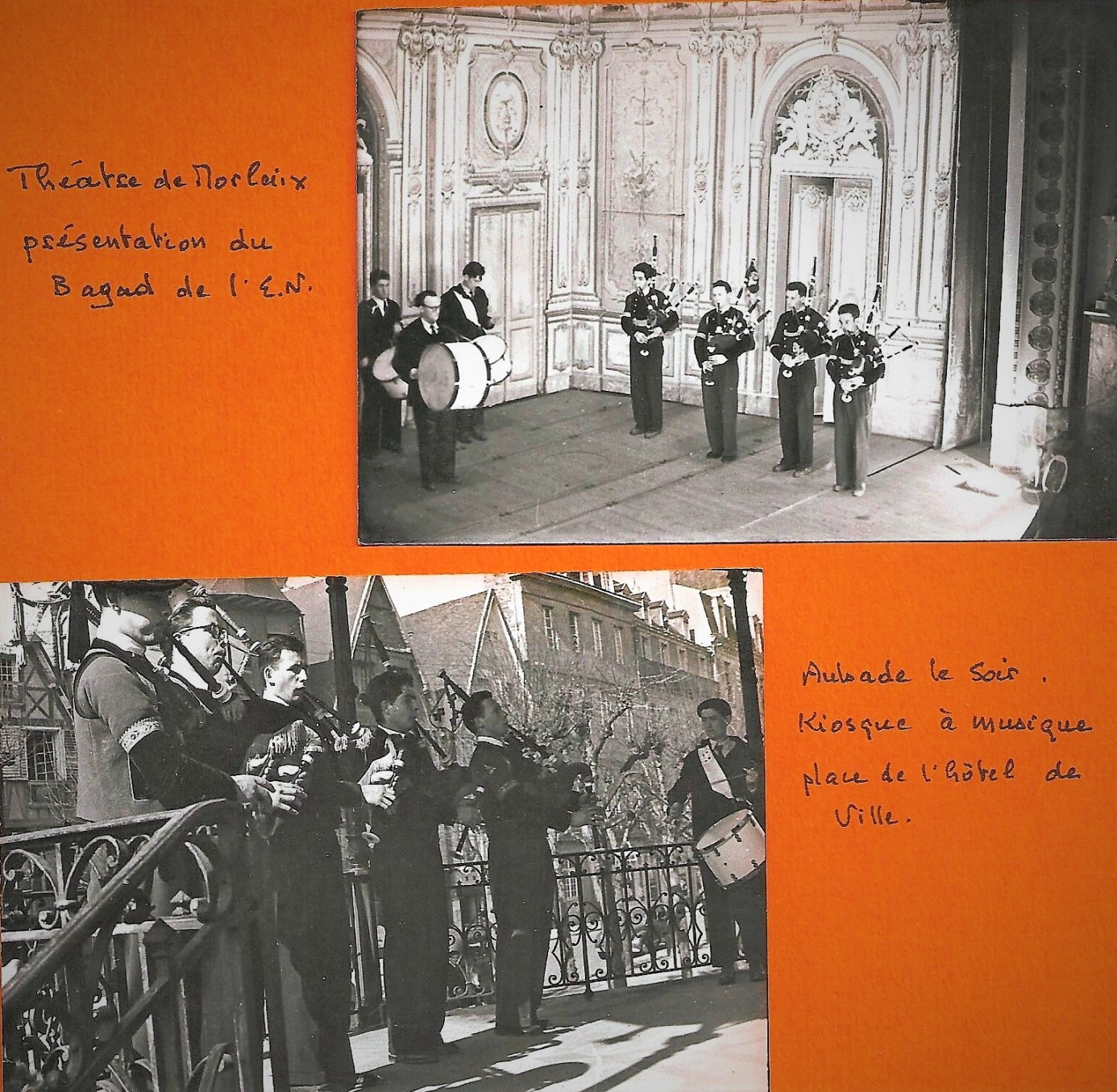 